ZÁKLADNÍ ŠKOLA NOVÁ ROLE,  příspěvková organizace	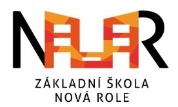 Žádost o přijetí dítěte k základnímu vzdělávání1.  Zákonný zástupce dítěte2.  Ředitelka školy3.  ŽádostJméno a příjmení:Vztah k žákovi 
(otec, matka, osvojitel, poručník a jiné):Místo trvalého pobytuMísto trvalého pobytuMísto trvalého pobytuMísto trvalého pobytuUlice, číslo popisné:Obec:PSČ:Telefon:Datová schránka:Email:Jméno a příjmení:Mgr. Ester NovákováŠkola:Základní škola Nová Role, příspěvková organizaceŠkolní 232, Nová Roleo přijetí dítěte:datum narození:k povinné školní docházce do Základní školy Nová Role, příspěvková organizace, Školní 232, Nová Rolek povinné školní docházce do Základní školy Nová Role, příspěvková organizace, Školní 232, Nová Rolek povinné školní docházce do Základní školy Nová Role, příspěvková organizace, Školní 232, Nová Rolek povinné školní docházce do Základní školy Nová Role, příspěvková organizace, Školní 232, Nová Rolek povinné školní docházce do Základní školy Nová Role, příspěvková organizace, Školní 232, Nová RoleVe školním roceMísto trvalého pobytu (pokud se liší od adresy zákonného zástupce)Místo trvalého pobytu (pokud se liší od adresy zákonného zástupce)Místo trvalého pobytu (pokud se liší od adresy zákonného zástupce)Místo trvalého pobytu (pokud se liší od adresy zákonného zástupce)Místo trvalého pobytu (pokud se liší od adresy zákonného zástupce)Ulice, číslo popisné:Ulice, číslo popisné:Obec:Obec:PSČ:V Nové Roli dne:Podpis zákonného zástupce dítěte: